PROFILE: 	        A Licensed Registered Nurse in my home country Philippines, dedicated 		        to the highest standard of excellence and best practices with every 		        patient regardless of their status. Practice also as an ESL teacher for 		        students who have few knowledge in English. In addition, worked as a 		        Pharmacy Assistant, ensuring customer’s satisfaction is met.PROFESSIONALEXPERIENCES:	e-Room LC, Incorporated			March 2013- October 2015			ESL TeacherTeaching and learning Basic English Grammar for beginner students.Applying learned subjects to students through conversation or free   talking.Making exams to ensure students’ understanding and comprehension.Created trusting ambience through sensitivity to student’s strength and weakness.Building rapport with students and families with respect to their culture.Evaluating students by the end of the monitor improvements.Bacolod our Lady of Mercy Specialty Hospital	July 12, 2010-Oct.12, 2010Volunteer Nurse					July 14, 2014-Oct. 15, 2014Delivery RoomMonitoring closely the progress of labor and fetal heartbeat by using Doppler or a CTG machine.Assisting the physician during the delivery of the baby while observing sterile technique.Nursing documentation in concise, accurate and complete manner.Health teaching regarding family planning is observed.Assist during repair of episiotomy.Responsible for transferring and placing patient in a comfortable position after endorsing with complete information.Emergency RoomAssessing patients’ condition upon arrival at the hospital.Administering emergency medication with Doctor’s orderInsertion of intravenous fluid and blood drawn for laboratory purposes.Endorsing patients at station area with complete information.Assisting surgeons during CTT insertion.Private RoomsReceiving endorsements from previous shift with complete data.Checking patients’ status from time to time.Relaying laboratory results to physician on duty.Carrying out doctors’ order accurately.Administering blood transfusion to the right patient with correct cross matching and right blood.Performing tracheostomy care, suctioning, and colostomy care. 	Critical Care UnitAssessing patients’ status and informing physicians on duty about their condition.Administering emergency medication per doctors’ order with precautionsResponsible for applying ECG leads and relaying result to physician for reading.Performing wound dressing care. Ensuring patient’s safety by maintaining the side rails up most of the time.Monitor, record and report symptoms and changes in patient’s condition.Set up and monitor invasive equipment such as mechanical ventilator and etc.Barredo Pharmacy				 August 8, 2011- December 28,2011Pharmacy AssistantEnsuring the customer needs is given especially in dispensing the right medication.Giving correct information to the customers regarding the availability of the medicines.Educating customers about the side effects and dosages of the medicines.Checking the expiration of medicines before selling to the customers.EDUCATION:	Bachelor of Science in Nursing –	 Colegio San Agustin – Bacolod City 2003-2007            Secondary –				Holy Trinity Academy   	1999 – 2003            Elementary –				Josebio L. Gonzaga Memorial School- 1991-1999PROFESSIONAL QUALIFICATION:Nurse Licensure Exam Passer                            December 2007National Council Licensure Exam Passer          November 2009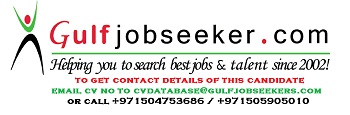 Gulfjobseeker.com CV No: 1505436